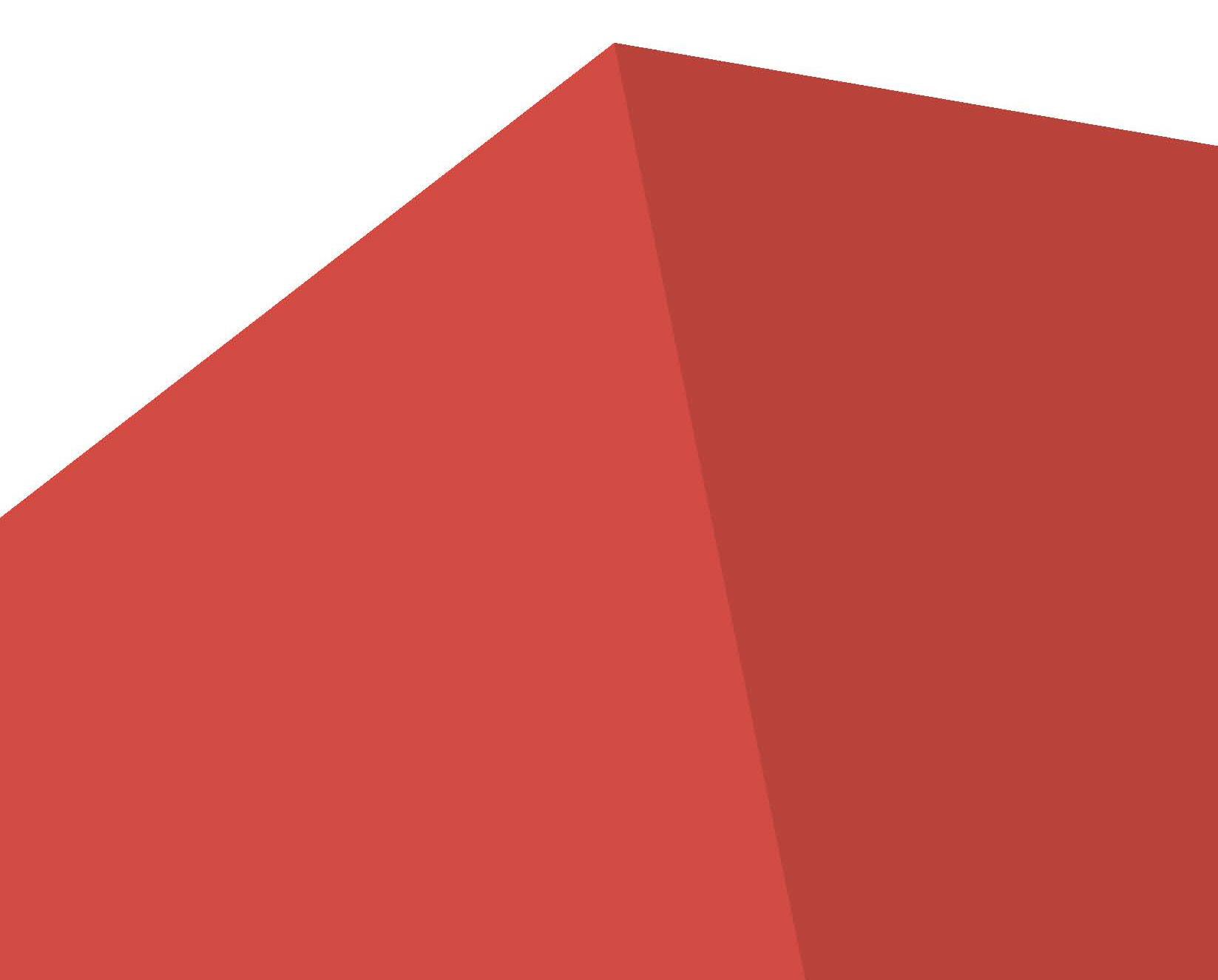 КОНКУРСНОЕ ЗАДАНИЕ «Молодые профессионалы» («Worldskills Russia») 2020«Столярное дело» - ЮниорыКОНКУРСНОЕ ЗАДАНИЕ Национального чемпионата «Молодые профессионалы» («Worldskills Russia») 2020«Ювелирное дело» - Юниоры«Изготовление модульного изделия»Задание включает в себя следующие разделы:ВведениеФормы участияЗаданиеМодули задания и необходимое времяКритерии оценкиКарта технологического процесса изготовления декоративной лопаточкиКоличество часов на выполнение задания: 5ч.30м.ВВЕДЕНИЕНазвание и описание профессиональной компетенции.Название профессиональной компетенции: Столярное дело.1.1.2. Описание профессиональной компетенции.Профессия мастера-столяра статусная, престижная и очень многогранно интересна. С каждым годом профессия видоизменяется, внедряются достижения высоких технологий, и она становится актуальнее и актуальнее. В примерах истории, многие старинные украшения имеют высокую художественную ценность, приравниваются к бесценным произведениям искусства и считаются шедеврами. Сегодня же мастера ювелирного дела создают изделия, которые становятся уникальным продолжением «Я» владельца, стараются создать то, что будет украшать и иметь ценность на протяжении многих лет. Специалист по изготовлению (и ремонту) деревянных изделий: оконных переплётов, дверей, перегородок, стеллажей, шкафов, полок, домашней и садовой мебели, деталей декоративной отделки домов, а также предметов домашнего обихода, игрушек и т.д. В отличие от плотничных работ, связанных главным образом с грубой обработкой дерева с помощью топора, крупнозубой пилы, долота и некоторых других простейших инструментов, столярные работы характеризуются более точной и тщательной обработкой и отделкой деревянных изделий с использованием специальных столярных инструментов, обеспечивающих повышенную точность обработки. Детали столярных изделий соединяют в основном на шипах и клею, значительно реже на шурупах и лишь в отдельных случаях на гвоздях. Столярные работы, при которых изделия изготовляют из древесины хвойных и мягких лиственных пород, называют белодеревными, а если используют древесину твёрдых и ценных пород, включая красное дерево, или применяют облицовывание, - краснодеревными. Эти работы могут относиться к художественной обработке дерева и включать резьбу по дереву и инкрустацию.К столярным работам относятся разметка деревянных деталей, их механическая обработка, сборка изделий, облицовывание и отделка. Навешивание петель и ручек, врезка замков, установка наличников, поручней и карнизов, ремонт паркетных и иных полов также относятся к столярным работам. Многие из этих работ можно выполнить самим в домашних условиях, зная основные свойства древесины и приёмы её обработки, при наличии специальных столярных инструментов и соответствующим образом оборудованного рабочего места.Столярное дело требует усидчивости, терпения и мастерства. Мастер проектирует, создает эскиз изделия, тщательно прорабатывает детали соединений, вид крепления подбирает материал для изготовления. Далее мастер начинает выполнение изделия, согласно задумке. Есть множество вариантов изготовления. На заключительном этапе – финишная обработка изделия.Сопроводительная документация1.2.1. Поскольку данное задание содержит лишь информацию, относящуюся к соответствующей профессиональной компетенции, его необходимо использовать совместно со следующими документами:«WorldSkills Russia», Техническое описание. Столярное дело;«WorldSkills Russia», Правила проведения чемпионатаПринимающая сторона – Правила техники безопасности и санитарные нормы.ФОРМЫ УЧАСТИЯИндивидуальное дистанционное задание.ЗАДАНИЕМодуль-1: По чертежу с неполными данными изготовить декоративную лопаточку и сконструировать фриз (навершие)Модуль-2: Технологическая карта - изготовления декоративной лопаточки поэтапно.  Презентация работы. (слайд).  Критерии оценки адаптированы под оценку только готового изделия, составлены экспертом и базируются на требованиях мирового чемпионата. Оценка производится в отношении качества работы, операций используемых при изготовлении элементов и финального изделия. Оценка в отношении процесса выполнения работы включается если участник чемпионата не выполняет требования техники безопасности, подвергает опасности себя, такой участник может быть отстранен от чемпионата.Оценивается готовое или не полностью готовое изделие (участнику не хватило времени закончить выполнение одного или нескольких элементов), определенное чертежом.МОДУЛИ ЗАДАНИЯ И НЕОБХОДИМОЕ ВРЕМЯМодули и время сведены в таблице 1 Таблица 1.КРИТЕРИИ ОЦЕНКИВ данном разделе определены критерии оценки и примерное распределение количества начисляемых баллов. Общее количество баллов задания 1 и 2 модуля по всем критериям оценки составляет 100 баллов. 6.КАРТА ТЕХНОЛОГИЧЕСКОГО ПРОЦЕССАИЗГОТОВЛЕНИЯ ДЕКОРОТИВНОЙ ЛОПАТОЧКИВид  изделия – Декоративная лопаточка.Виды работ:    1.	Позицию «А» на чертеже декоративной лопаточки с          конструировать самостоятельно.;		     2.Сконструировать и разработать чертеж фриза (навершия) из заготовки разметка и выпиливание заготовок;		     3. Сконструировать  способ крепления  декоративной лопаточки и фриза между собой без применения дополнительных материалов;                          4. Сконструировать  способ подвески комплекта на стену без применения дополнительных материалов.                           5. Декоративную отделку выполнить выжиганием или росписью по дереву можно вырезать резьбу.Общее время выполнения работы – 3ч.30мин. Материал – сосна, лиственница или береза.Размер заготовок – 250х60х10мм                                 100х100х15мм  	Для проведения соревнований по направлению «Столярное дело» в рамках Городского чемпионата рабочих профессий в РС(Я) для юниоров (World Skills) необходимы следующие материалы и оборудование на одного участника, которые будут  использованы в ходе соревнований:МБОУ «НСОШ №2  им. М.С.Егорова» Дата проведения 03 - 04.12.2020г 12 мест заявки отправьте заранее sc2nyur@mail.ru  yarioslav_yaroslav_nikolaev@mail.ruФ.И. Ф.И. Ф.И. Ф.И. №п/пКритерии оценки Максимальноек-во балловК-во баллов, выставленныхчленамижюри1.Наличие рабочей формы (соблюдение правил безопасной работы)32. Соблюдение порядка на рабочем месте. Культура труда.33.Разработка позиции «А» на чертежедекоративной лопаточки.104.Разработка чертежа фриза (навершия)105.Способ крепления лопаточки и фризамежду собой.106.Способ подвески комплекта на стену. 57.Декоративная отделка готового комплекта158. Уборка рабочего места.49.Своевременное завершение510.Технологическая карта - изготовления1511.Презентация (слайд)20                            Итого:                            Итого:100 баллов№НаименованиеЕд.измеренияКол-во1. Ножовка или лобзик ручной шт12.Выжиганиешт13.Наждачная бумагашт4.Сверло диаметром 3-5шт25.Шуруповерт шт16.Линейка длиной больше 20см.шт17.Карандашшт18.Точилкашт19.Угольникшт110. Очкишт111.Набор стамесок, резаковшт112.Заготовкишт213Напильникишт  